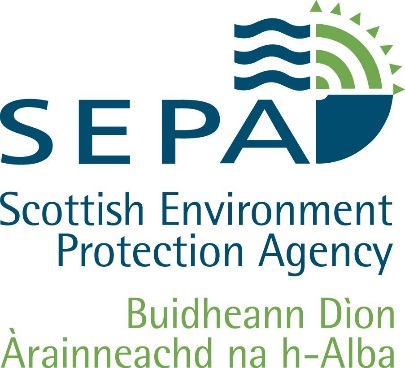 Environmental Authorisations (Scotland) Regulations 2018PERMIT MODULAR APPLICATION FORMSECTION 5- LIMITS FOR GASEOUS DISCHARGES TO THE ENVIRONMENTKey: (N) = new request, (I) = increase requested, (R) = reduction requested, (U) = unchanged5a. Please provide the information requested in the table below (see guidance note on p22 & use the key indicators specified below the table)Radionuclide or group of radionuclidesLimit being applied for (Bq/time)Name & location of discharge pointType of change requested5b. Please describe how the limits being applied for were determined. (see guidance note on p22)5c. Please provide details of any significant non-radioactive properties of the radioactive material you intend to discharge and what arrangements you have made to mitigate against these hazards. (see guidance note on p23)5d. Have you submitted a dose assessment demonstrating that your proposed discharges will not adversely affect the public? (see guidance note on p23)Yes                                                   No  If not, please explain